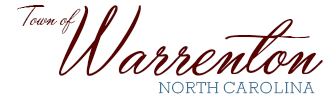 P.O. Box 281Walter M. Gardner, Jr. – Mayor                                                                 Warrenton, NC  27589-0281Robert F. Davie, Jr. – Town Administrator                                 (252) 257-1122   Fax (252) 257-9219www.warrenton.nc.gov_____________________________________________________________________________________________Historic District CommissionCalled MeetingAugust 16, 2019MinutesChairman Richard Hunter called the meeting to order.  Other board members present were Michael Coffman, Marsha West, Anne Harris and Bob Shingler.  Also present was Ken Bender (COA applicant) as well as Town Administrator, Robert Davie and Justin Cashman.Chairman Hunter asked the applicant to describe his application.  Mr. Bender wishes to locate a temporary storage building to the side or behind the garage at 202 E. Franklin Street.  The metal storage building will not pass the side or front parallel lines of the current structure.  Michael Coffman motioned to approve the placement of the storage unit as it is viewed as consistent with the guidelines.  Anne Harris seconded the motion and the motion was approved by unanimous vote.  Robert Davie briefly discussed the recent National Register District survey done by Sarah David from the State Historic Preservation Office.With no further business the meeting was adjourned.  